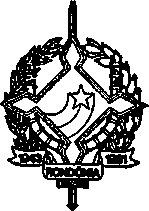 GOVERNO DO ESTADO DE RONDÔNIADECRETO N°GABINETE DO GOVERNADOR1843    DE   26     DEJANEIRODE 1.984O GOVERNADOR DO ESTADO DE RONDÔNIA, no uso de suas atribuições legais, concede afastamento do servidor FRANCIS CO JOSÉ DE MELO, cadastro n° 16.714, Coordenador do POLONOROESTE à Brasília no período de 26 a 28/01/84 para tratar junto ao IPEA da nova metodologia de movimentação de recursos do Programa POLONOROESTE.Porto Velho-RO, 25    de janeirode 1.984JANILENE VASCONCELOS DE MELOGovernadora em Exercício